ФЕДЕРАЛЬНОЕ АГЕНТСТВО ЖЕЛЕЗНОДОРОЖНОГО ТРАНСПОРТА Федеральное государственное бюджетное образовательное учреждение высшего профессионального образования«Петербургский государственный университет путей сообщения Императора Александра I»(ФГБОУ ВПО ПГУПС)Кафедра «Изыскания и проектирование железных дорог»РАБОЧАЯ ПРОГРАММАдисциплины«РЕКОНСТРУКЦИЯ ПРОМЫШЛЕННЫХ ЖЕЛЕЗНЫХ ДОРОГ» (Б1.В.ОД.4)для направления08.04.01  «Строительство» по магистерской программе «Проектирование, строительство и эксплуатация промышленных железных дорог» Форма обучения – очная, заочнаяСанкт-Петербург2015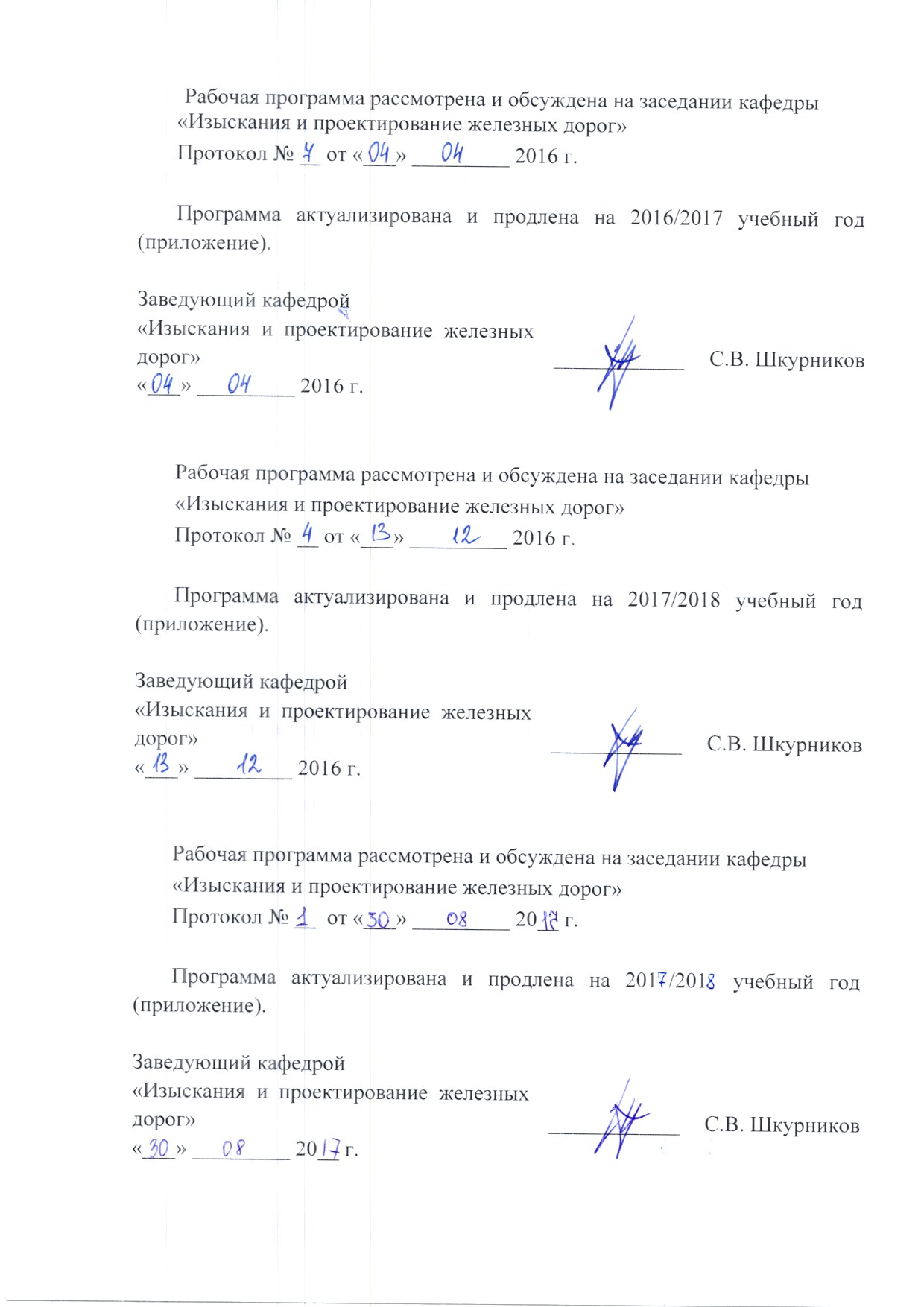 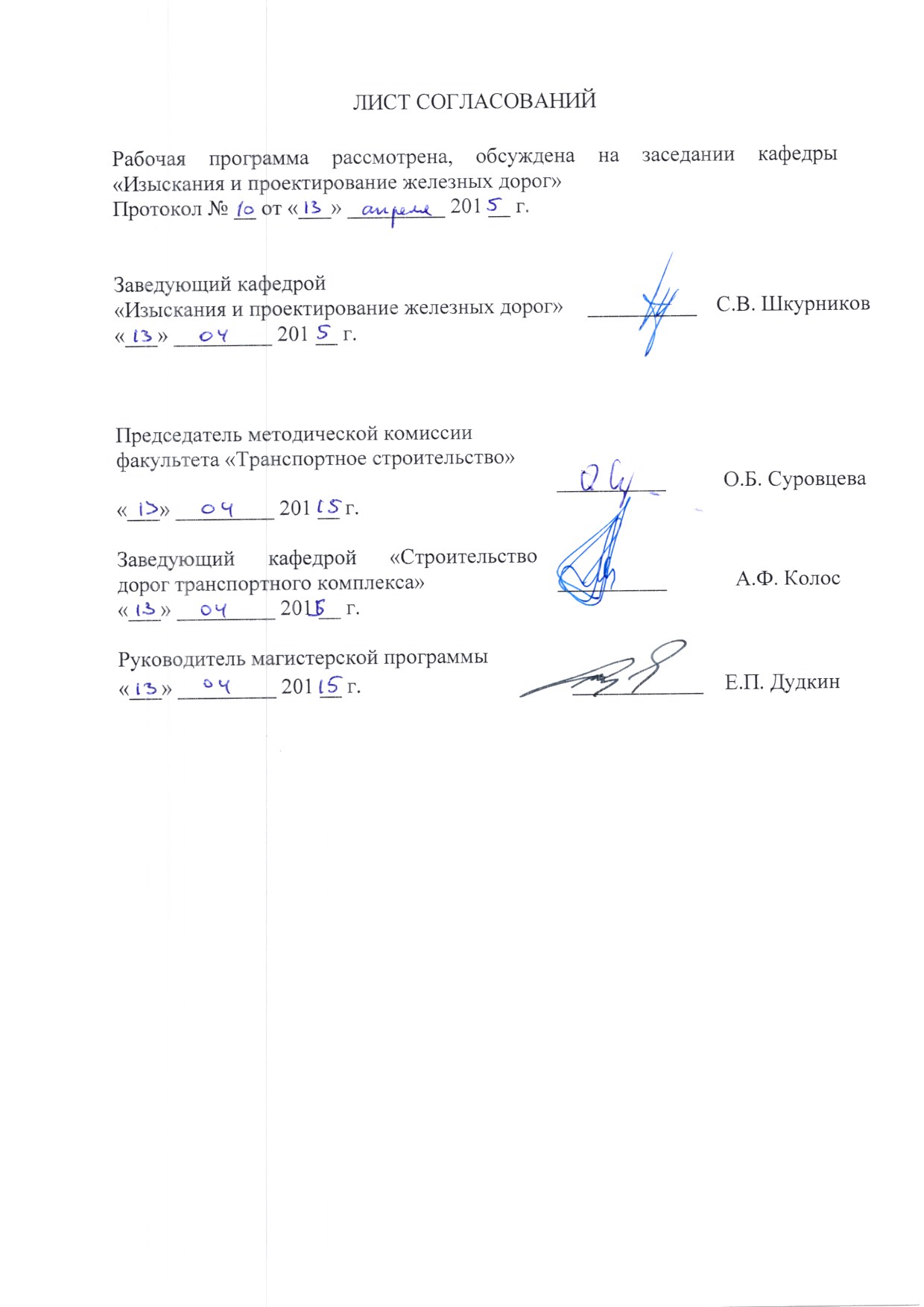 1. Цели и задачи дисциплиныРабочая программа составлена в соответствии с ФГОС ВО, утвержденным «30» октября . приказ № 1419 по направлению 08.04.01 – «Строительство», по дисциплине «Реконструкция промышленных железных дорог».Целью изучения дисциплины «Реконструкция промышленных железных дорог» является подготовка магистра в области изысканий, проектирования, строительства и эксплуатации промышленных железных дорог, способного принимать решения, обеспечивающие высокое качество проектов, выполнять техническую экспертизу проектов железных дорог и авторский надзор за строительством, реконструкцией, модернизацией промышленных железных дорог.Для достижения поставленной цели решаются следующие задачи:-       Реализация инженерных изысканий трассы железнодорожного пути и транспортных сооружений, включая геодезические, гидрометрические и инженерно-геологические работы;Внедрение новых технологий проектно-изыскательской деятельности,      строительства и эксплуатации транспортных промышленных путей и сооружений;Технико-экономическая оценка проектов строительства, капитального ремонта и реконструкции железнодорожного пути и искусственных сооружений на  промышленном транспорте.2. Перечень планируемых результатов обучения по дисциплине, соотнесенных с планируемыми результатами освоения основной профессиональной образовательной программыПланируемыми результатами обучения по дисциплине являются: приобретение знаний, умений, навыков и/или опыта деятельности.В результате освоения дисциплины обучающийся должен:ЗНАТЬ:-     Принципы и методы изысканий, нормы и правила проектирования, строительства, реконструкции, ремонта и текущего содержания промышленных железных дорог и транспортных сооружений;-      Технологию и организацию строительства железнодорожного пути и транспортных объектов промышленных предприятий; -   Отечественные и мировые тенденции в области современных конструкций, проектирования, строительства, реконструкции и эксплуатации промышленного железнодорожного пути и транспортных сооружений;     -Методы проектирования, возведения и эксплуатации промышленного железнодорожного пути, способы планирования, проектирования  и организации труда на существующих, вновь сооружаемых и реконструируемых объектах промышленного железнодорожного транспорта;      -    Нормы и правила техники безопасности при проектировании, строительстве и эксплуатации железнодорожного пути и объектов транспортного строительства промышленных предприятий.УМЕТЬ:-     Выполнять инженерные изыскания и проектирование промышленных железных дорог, включая искусственные и другие транспортные сооружения;-     Разрабатывать проекты организации и производства работ по строительству и эксплуатации промышленного железнодорожного пути ;         -          Применять методы автоматизированного проектирования и расчета промышленного железнодорожного пути и транспортных сооружений.ВЛАДЕТЬ:-       Современными методами расчета, проектирования, организации и технологии строительства, эксплуатации существующего и реконструируемого промышленного железнодорожного пути и транспортных сооружений;-    Методами расчета на прочность и устойчивость промышленного железнодорожного пути и его инженерных сооружений;- Методами технико-экономического анализа проектных,  строительных и ремонтных работ промышленного железнодорожного пути;-       Средствами и методами обеспечения безопасных условий труда.Приобретенные знания, умения, навыки и/или опыт деятельности, характеризующие формирование компетенций, осваиваемые в данной дисциплине, позволяют решать профессиональные задачи, приведенные в соответствующем перечне по видам профессиональной деятельности в п. 2.4 основной профессиональной образовательной программы (ОПОП).                   Изучение дисциплины направлено на формирование следующих общепрофессиональных компетенций (ОПК):- способностью демонстрировать знания фундаментальных и прикладных дисциплин программы магистратуры (ОПК-4);Изучение дисциплины направлено на формирование следующих профессиональных компетенций (ПК), соответствующих видам профессиональной деятельности, на которые ориентирована программа магистратуры:инновационная, изыскательская и проектно-расчетная деятельностьспособность проводить изыскания по оценке состояния природных и природно-техногенных объектов, определению исходных данных для проектирования и расчетного обоснования и мониторинга объектов, патентные исследования, готовить задания на проектирование (ПК-1);обладанием знаниями методов проектирования и мониторинга зданий и сооружений, их конструктивных элементов, включая методы расчетного обоснования, в том числе с использованием универсальных и специализированных программно-вычислительных комплексов и систем автоматизированного проектирования (ПК-3);производственно-технологическая деятельностьвладением методами организации безопасного ведения работ, профилактики производственного травматизма, профессиональных заболеваний, предотвращение экологических нарушений (ПК-12);профессиональная экспертиза и нормативно-методическая деятельность- способностью разрабатывать задания на проектирование, технические условия, стандарты предприятий, инструкции и методические указания по использованию средств, технологий и оборудования (ПК-20); Область профессиональной деятельности обучающихся, освоивших данную дисциплину, приведена в п. 2.1 ОПОП.Объекты профессиональной деятельности обучающихся, освоивших данную дисциплину, приведены в п. 2.2 ОПОП.3. Место дисциплины в структуре основной профессиональной образовательной программыДисциплина «Реконструкция промышленных железных дорог» (Б1.В.ОД.4) относится к вариативной части  и является обязательной. 4. Объем дисциплины и виды учебной работыДля очной формы обучения: Для  заочной формы обучения: 5. Содержание и структура дисциплины5.1 Содержание дисциплины5.2 Разделы дисциплины и виды занятийДля очной формы обучения: Для заочной формы обучения: 6. Перечень учебно-методического обеспечения для самостоятельной работы обучающихся по дисциплине7. Фонд оценочных средств для проведения текущего контроля успеваемости и промежуточной аттестации обучающихся по дисциплинеФонд оценочных средств по дисциплине является неотъемлемой частью рабочей программы и представлен отдельным документом, рассмотренным на заседании кафедры и утвержденным заведующим кафедрой.8. Перечень основной и дополнительной учебной литературы, нормативно-правовой документации и других изданий, необходимых для освоения дисциплины8.1 Перечень основной учебной литературы, необходимой для освоения дисциплиныОсновы проектирования, строительства и реконструкции железных дорог: учеб. / ред.: Ю.А. Быков, Е.С. Свинцов. – М.: УМЦ по образованию на ж.-д.трансп., 2009. – 447с.: ил.-(Высшее профессиональное образование).8.2 Перечень дополнительной учебной литературы, необходимой для освоения дисциплины1.	Комплексный проект железной дороги. Проектирование участка новой железнодорожной линии [Текст] : учебное пособие / Е. С. Свинцов [и др.] ; под ред. : Н. С. Бушуева. - 2-е изд. - Санкт-Петербург : ПГУПС, 2011. - 65 с. : ил. - Библиогр.: с. 41.;8.3 Перечень нормативно-правовой документации, необходимой для освоения дисциплины1. СП 119.13330.2012 (Актуализированная  редакция). Железные дороги колеи 1520 мм. СНиП 32-01-95. — М: Минстрой РФ, 1995. —20с.   2. Российская Федерация. Постановление правительства. О составе разделов проектной документации и требования к их содержанию [Текст]: постановление правительства: [принят 16.02.2008 № 87]. - М.: "Российская газета" от 27 февраля 2008 г. N 41, в Собрании законодательства Российской Федерации от 25 февраля 2008 г. N 8 ст. 744.8.4 Методические указания для обучающихся по освоению дисциплины1. Проектирование реконструкции эксплуатируемых железных дорог и строительства дополнительных главных путей: Методическое пособие./ ПГУПС -2012 г.-79с.   2. Турбин И.В., Гавриленков А.В., Кантор И.И. и др. Изыскания и проектирование железных дорог: Учебн. для вузов ж.-д. тр-та. / Под ред. И.В. Турбина. — М: Транспорт, 1989. — 479 с.2.	Проектирование  вторых путей. /Под ред. Верцмана Г.З. и Володина В.П. М., Транспорт 1970 г. – 370 с.9. Перечень ресурсов информационно-телекоммуникационной сети «Интернет», необходимых для освоения дисциплиныЛичный кабинет обучающегося и электронная информационно-образовательная среда. [Электронный ресурс]. – Режим доступа: http://sdo.pgups.ru/  (для доступа к полнотекстовым документам требуется авторизация).  10. Методические указания для обучающихся по освоению дисциплиныПорядок изучения дисциплины следующий:Освоение разделов дисциплины производится в порядке, приведенном в разделе 5 «Содержание и структура дисциплины». Обучающийся должен освоить все разделы дисциплины с помощью учебно-методического обеспечения, приведенного в разделах 6, 8 и 9 рабочей программы. Для формирования компетенций обучающийся должен представить выполненные типовые контрольные задания или иные материалы, необходимые для оценки знаний, умений, навыков и (или) опыта деятельности, предусмотренные текущим контролем (см. фонд оценочных средств по дисциплине).По итогам текущего контроля по дисциплине, обучающийся должен пройти промежуточную аттестацию (см. фонд оценочных средств по дисциплине).11. Перечень информационных технологий, используемых при осуществлении образовательного процесса по дисциплине, включая перечень программного обеспечения и информационных справочных системПри осуществлении образовательного процесса по дисциплине используются следующие информационные технологии:технические средства (персональные компьютеры, интерактивная доска);методы обучения с использованием информационных технологий (компьютерное тестирование, демонстрация мультимедийных материалов).Дисциплина обеспечена необходимым комплектом лицензионного программного обеспечения, установленного на технических средствах,  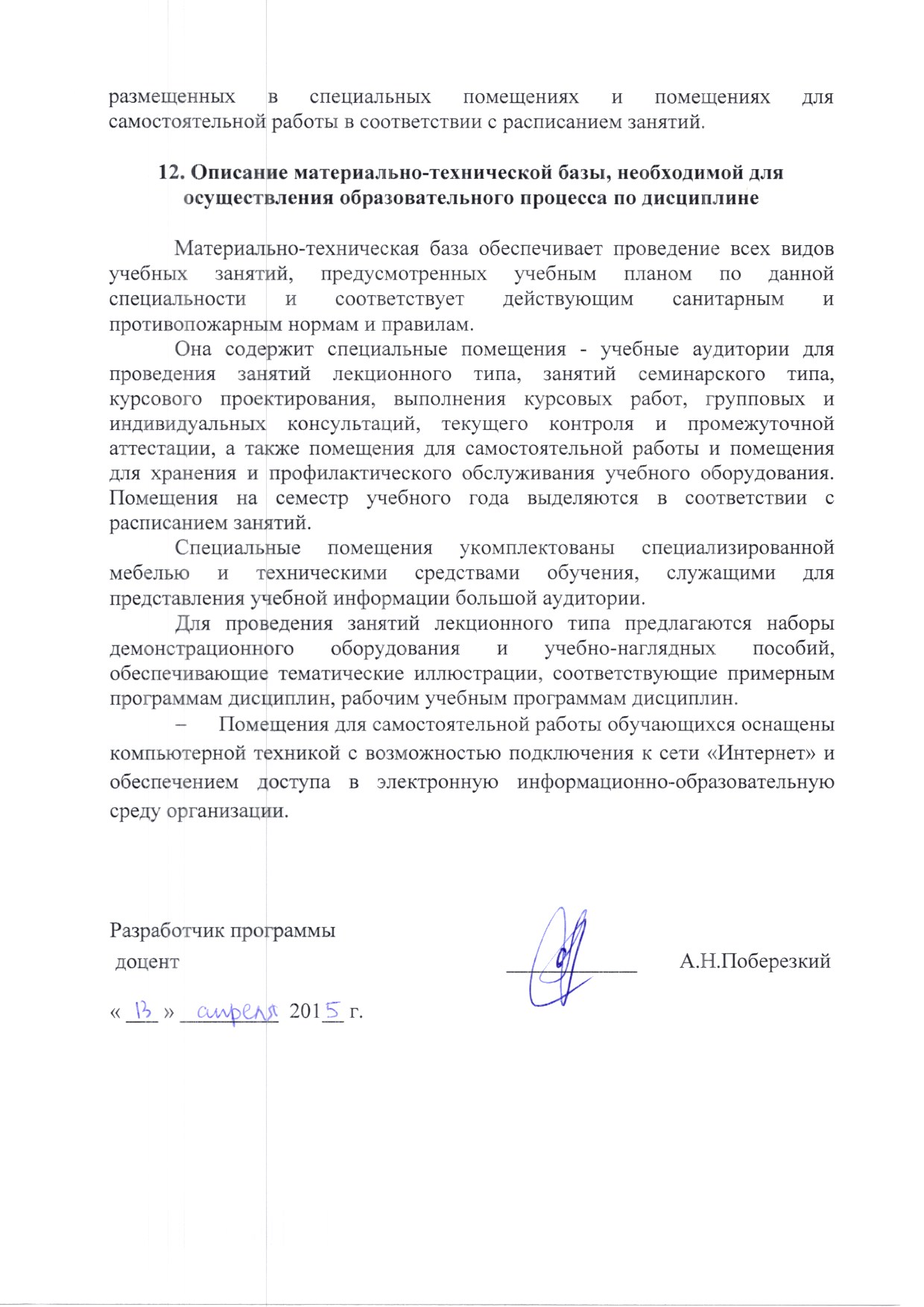 Вид учебной работыВсего часовСеместрСеместрСеместрВид учебной работыВсего часов3Контактная работа (по видам учебных занятий)1818В том числе:лекции (Л)      -   -практические занятия (ПЗ)1818лабораторные работы (ЛР)---Самостоятельная работа (СРС) (всего)5454КонтрольФорма контроля знанийЗ,КПЗ,КПОбщая трудоемкость: час / з.е.72/272/2Вид учебной работыВсего часовКурсКурсКурсВид учебной работыВсего часов2Контактная работа (по видам учебных занятий)1414В том числе:лекции (Л)      -   -практические занятия (ПЗ)1414лабораторные работы (ЛР)---Самостоятельная работа (СРС) (всего)5454Контроль44Форма контроля знанийЗ,КПЗ,КПОбщая трудоемкость: час / з.е.72/272/2№ п/пНаименование раздела дисциплиныСодержание раздела                                                Модуль 111Усиление мощности эксплуатируемых железных дорог. Современные проблемы усиления мощности железных дорог. Современное состояние железных дорог РФ и их техническое оснащение. Определение пропускной и провозной способностей эксплуатируемых железных дорог.Меры по увеличению пропускной и провозной способностей эксплуатируемых железных дорог. Реконструктивные и организационно-технические мероприятия по увеличению    пропускной и провозной способностей существующих железных дорог.2Проектирование реконструкции элементов трассы существующих железных дорог. Проектирование вторых путей. Трасса второго пути.Сторонность второго пути. Факторы выбора сторонности второго пути.Способы переключения сторонности второго пути.Улучшение трассы существующих железных дорог. Анализ плана перегонов и раздельных пунктов для выявления узких мест. Обоснование радиусов кривых и длин переходных кривых. Анализ продольного профиля перегонов. Мероприятия по ликвидации недостатков плана и продольного профиля.                                                         Модуль 2333Проектирование реконструкции продольного профиля эксплуатируемых линий и вторых путей. Цели и задачи по проектированиювторых путей. Условия проектирования  Нормы и технические требования к проектированию. Проектирование реконструкции продольного профиля. Вспомогательные линии для нанесения проектного положения. Расчетная головка рельса, подошва балласта.  Экономические требования к проектной линии. Определения объемов работ по переустройству. Требования к проектной линии продольного профиля. Нанесение проектной линии. Досыпки и подрезки.4Проектирование реконструкции плана существующих железных дорог и вторых путей.Реконструкция плана железных дорог. Причины реконструкции плана эксплуатируемых железнодорожных линий. Требования предъявляемые к параметрам элементов плана линии. Радиусы круговых кривых, длины переходных кривых, прямые вставки. Методы проектирования плана при реконструкции.5Проектирование  поперечных профилей.Проектирование реконструкции поперечных профилей.Группы типов поперечных профилей. Типы поперечных профилей. Факторы влияющие на выбор типа поперечных профилей. Учет досыпок и подрезок на положение проектной линии. Истинная досыпка и истинная подрезка. Определение отметок низа балластного слоя проектного. Определение контрольных и конструктивных междупутий.                                                         Модуль 36Проектирование плана вторых путей.Расчеты элементов кривой второго пути. Габаритные уширения междупутья. Случаи длин переходных кривых. Классификация междупутий.  Случаи удлинения-укорочения проектного пути.7Комплексное проектирование реконструкции эксплуатируемых линий и вторых путей. Комплексное проектирование реконструкции плана, продольного профиля и поперечных  профилей.Ведущий элемент проектирования. Реконструкция малых искусственных сооружений.График сводных данных. Подробный профиль вторых путей.8Типы задач реконструкции плана.Смещение оси пути на прямой. Смещение оси пути в пределах кривой. Увеличение длины прямой вставки.Алгоритм решения плановой задачи.№ п/пНаименование раздела дисциплиныЛПЗЛРСРС1Усиление мощности эксплуатируемых железных дорог. Современные проблемы усиления мощности железных дорог. -2-42Проектирование реконструкции элементов трассы существующих железных дорог. Проектирование вторых путей.-2-63Проектирование реконструкции продольного профиля эксплуатируемых линий и вторых путей. -4-104Проектирование реконструкции плана существующих железных дорог и вторых путей.-2-105Проектирование  поперечных профилей.-2-86Проектирование плана вторых путей.-2-67Комплексное проектирование реконструкции эксплуатируемых линий и вторых путей. -2-68Типы задач реконструкции плана.-2-4ИтогоИтого1854№ п/пНаименование раздела дисциплиныЛПЗЛРСРС1Усиление мощности эксплуатируемых железных дорог. Современные проблемы усиления мощности железных дорог. -2-42Проектирование реконструкции элементов трассы существующих железных дорог. Проектирование вторых путей.-2-63Проектирование реконструкции продольного профиля эксплуатируемых линий и вторых путей. -4-104Проектирование реконструкции плана существующих железных дорог и вторых путей.-2-165Проектирование  поперечных профилей.-2-86Проектирование плана вторых путей.-2-10ИтогоИтого1454№п/пНаименование раздела дисциплиныПеречень учебно-методического обеспечения1Усиление мощности эксплуатируемых железных дорог. Современные проблемы усиления мощности железных дорог.Под общей редакцией Ю.А. Быкова и Е.С. Свинцова. Основы проектирования, строительства и реконструкции железных дорог. Учебник. – М.: ГОУ «Учебно-методический центр по образованию на железнодорожном транспорте». 2009-448с.2Проектирование реконструкции элементов трассы существующих железных дорог. Проектирование вторых путей. Под общей редакцией Ю.А. Быкова и Е.С. Свинцова. Основы проектирования, строительства и реконструкции железных дорог. Учебник. – М.: ГОУ «Учебно-методический центр по образованию на железнодорожном транспорте». 2009-448с.3Проектирование реконструкции продольного профиля эксплуатируемых линий и вторых путей.Под общей редакцией Ю.А. Быкова и Е.С. Свинцова. Основы проектирования, строительства и реконструкции железных дорог. Учебник. – М.: ГОУ «Учебно-методический центр по образованию на железнодорожном транспорте». 2009-448с.4Проектирование реконструкции плана существующих железных дорог и вторых путей.Под общей редакцией Ю.А. Быкова и Е.С. Свинцова. Основы проектирования, строительства и реконструкции железных дорог. Учебник. – М.: ГОУ «Учебно-методический центр по образованию на железнодорожном транспорте». 2009-448с.5Проектирование  поперечных профилей.Под общей редакцией Ю.А. Быкова и Е.С. Свинцова. Основы проектирования, строительства и реконструкции железных дорог. Учебник. – М.: ГОУ «Учебно-методический центр по образованию на железнодорожном транспорте». 2009-448с.6Проектирование плана вторых путей.Под общей редакцией Ю.А. Быкова и Е.С. Свинцова. Основы проектирования, строительства и реконструкции железных дорог. Учебник. – М.: ГОУ «Учебно-методический центр по образованию на железнодорожном транспорте». 2009-448с.7Комплексное проектирование реконструкции эксплуатируемых линий и вторых путей. Под общей редакцией Ю.А. Быкова и Е.С. Свинцова. Основы проектирования, строительства и реконструкции железных дорог. Учебник. – М.: ГОУ «Учебно-методический центр по образованию на железнодорожном транспорте». 2009-448с.8Типы задач реконструкции плана.Под общей редакцией Ю.А. Быкова и Е.С. Свинцова. Основы проектирования, строительства и реконструкции железных дорог. Учебник. – М.: ГОУ «Учебно-методический центр по образованию на железнодорожном транспорте». 2009-448с.